Всероссийский конкурс для педагогов и детей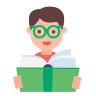 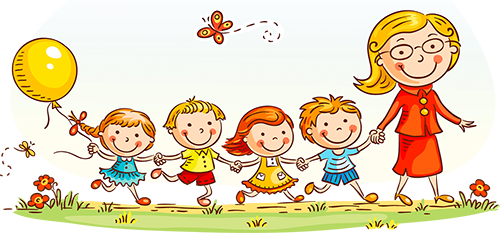 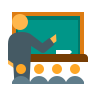 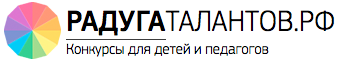 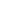 